Report StatementReport Purpose:	New Street NamingAuthor:	Nicola MellorBackgroundUnder Cheshire East Council’s Street Naming & Numbering Policy procedure, we are required to gather views of various internal and external bodies, including the Ward Councillors and Parish Council for any proposed new street names being allocated under the Council’s Street Naming & Numbering statutory powers. We have received an application to name a new street at Land between Chelford Road and Whirley Road, Macclesfield (Phase 2 of development) Planning application: 19/3098M The developer has not put forward any street name suggestions therefore has requested street name ideas from the Council.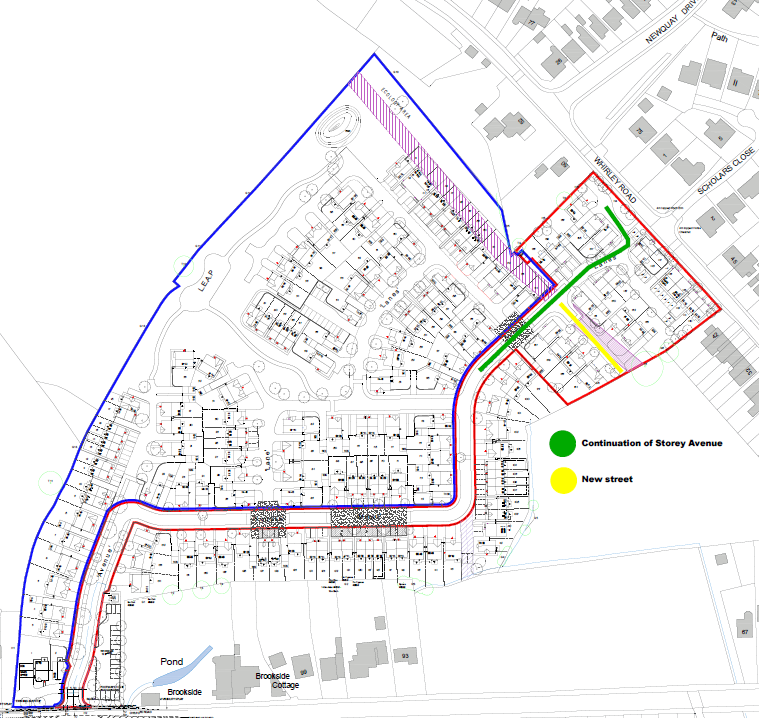 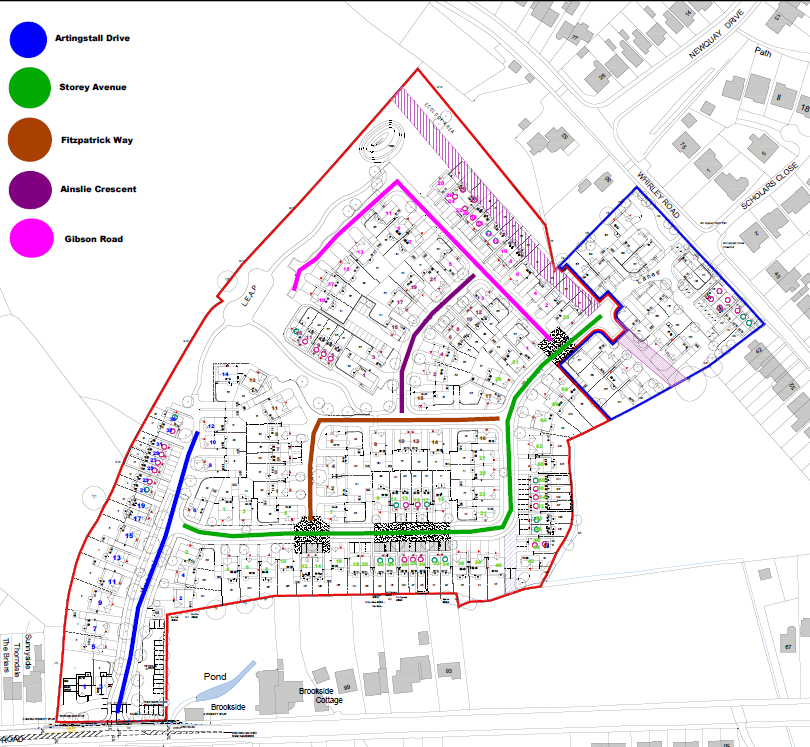 